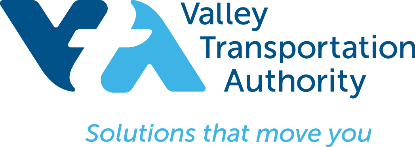 일반 시민 의견을 위한 설문조사 산타클라라 밸리 교통국(VTA)은 모든 사람들에게 지속적인 서비스를 제공하기 위한 노력의 일환으로 미국 장애인법 (ADA) 이행 계획 및 자체 평가와 설문조사를 실시하고 있습니다. 이행 계획에서는 장애인이 VTA 시설, 프로그램, 서비스, 활동 및 행사를 접할 때 필요한 접근성을 파악하고 우선순위를 정하는 포괄적인 개요를 제공합니다. 귀하의 의견은 소중합니다. 귀하의 의견은 VTA가 장애인에게 어떻게 더 나은 서비스를 제공할 수 있는지에 관한 귀중한 정보를 제공합니다. 감사합니다.오늘 날짜 ___________________________본 설문조사 참여에 대한 감사의 표시로 무작위 추첨으로 50불 아마존 기프트 카드를 제공합니다. 자동 추첨에 참여 하시려면 귀하의 이메일 주소를 입력해 주십시오.  (다른 기부나 구매를 요구하지 않습니다. VTA 이사회 의원, 직원 및 계약업체와 그 가족은 당첨될 수 없습니다. VTA는 이메일 주소를 외부 업체에 팔지 않습니다.)____________________________________VTA와 관련해서 귀하를 가장 적절하게 설명하는 항목은 무엇입니까?   장애가 있는 일반인   장애가 없는 일반인   장애인의 친척 또는 보호자 기타: __________________________________________________________________VTA에서 제공하는 프로그램, 서비스, 활동 또는 행사에 참여하십니까? 아니오 - 이유를 설명해 주십시오. ________________________________________________ 예 – 참여한 내용을 써 주십시오.____________________________________시설, 서비스, 행사에 접근하는 데 도움이 필요한 경우, 또는 우려나 불만이 있는 경우, 혹은 편의가 필요할 때 누구에게 연락해야 하는지 알고 있습니까? 아니오  예 - 누구에게 연락할 것인지 기재하십시오. ________________________________________VTA에 장애를 위한 편의를 요청한 적이 있습니까? 아니오  예 - 어떠한 요청이었는지 설명해 주십시오. ____________________________________________________________________________________________________________________편의가 제공되었습니까? 아니오 - 설명해주십시오: ________________________________________________________________________________________________________________________________ 예  예, 하지만 편의 제공 방식에 만족하지 못했습니다 - 설명해 주십시오.____________________________________________________________________________________________________________________________________________________장애인에 대한 접근성 문제를 해결하는 데 VTA 직원이 긍정적, 능동적인 태도를 보이며 대체적으로 도움이 되었습니까?  아니오 - 설명해 주십시오. ________________________________________________________________________________________________________________________________ 예  약간  모름 VTA에서 제공하는 프로그램이나 서비스, 활동, 행사에서 장애인의 접근성에 관한 구체적인 불만이나 문제점을 알고 계십니까?  아니오 - 이유를 설명해 주십시오. __________________________________________________________________________ 예 - 설명해 주십시오. __________________________________________________________________________VTA 웹사이트에서 VTA 지정 ADA 코디네이터의 연락처를 어디에서 찾을 수 있는지 알고 계십니까? 아니오 - 이전에 찾으려고 시도한 적이 있다면 찾지 못한 이유를 설명해 주십시오. __________________________________________________________________________ 아니오, 코디네이터를 찾을 필요나 이유가 없었습니다.  예 - 찾을 수 있었다면, 정보를 쉽게 찾을 수 있었습니까?____________장애인의 접근성을 개선하기 위한 VTA의 최우선 과제는 무엇이라고 생각하십니까?  (즉, 공공시설 접근 개선, 행사 및 공개회의를 위한 구체적인 청각 및 시각 보조 장치 제공, 장애인을 위한 더 많은 편의 제공 등) 아래에 설명해 주십시오.________________________________________________________________________________________________________________________________________________________설문조사를 완료하지 않고도 VTA의 ADA 코디네이터에게 이메일 또는 전화로 귀하의 의견 및 제안 사항을 보낼 수 있습니다.  Jaye Bailey, ADA/504 CoordinatorSanta Clara Valley Transportation Authority3331 North First Street, B2San Jose, CA  95134전화: 408-321- 2300캘리포니아 릴레이를 통한 문자 전화 (TTY): 7-1-1
이메일: customer.service@vta.org궁금한 사항 또는 의견이 있으시거나 다른 형식의 설문조사를 요청하길 원하신다면 ADA/504 코디네이터인 Jaye Bailey에게 문의하십시오.  ADA/504 코디네이터를 통해 미국 장애인법에 관한 정보를 얻으실 수 있습니다. 산타클라라 밸리 교통국은 장애에 따른 차별을 금지하고 있는 1990년 미국 장애인법 공법 제101-336호를 준수하고 있습니다. 산타클라라 밸리 교통국은 보조 장치/서비스 또는 정당한 편의를 제공하는 데 따르는 비용에 대하여 특정 장애인이나 장애인 단체에게 추가 요금을 부과하지 않습니다.